INSTITUCIÓN EDUCATIVA LOS ANDES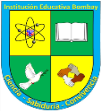 Licencia de funcionamiento con resolución No. 434 de Abril 10 de 2013 / NIT: 900.608.292-1 	DANE: 166170003107CITACIÓN ACUDIENTESEstimado Acudiente, madre y/o padre de familia del estudiante_______________________________________________________ del grado ________. A través de la presente se les informa que queremos compartir opiniones con usted-es sobre su hijo-a; por lo cual se cita para el próximo__________________________________ a las ________________.Gracias por su atención. 		Atentamente:	Paola Andrea Montoya (Coordinadora)			 INSTITUCIÓN EDUCATIVA LOS ANDESLicencia de funcionamiento con resolución No. 434 de Abril 10 de 2013 / NIT: 900.608.292-1 	DANE: 166170003107CITACIÓN ACUDIENTESEstimado Acudiente, madre y/o padre de familia del estudiante_______________________________________________________ del grado ________. A través de la presente se les informa que queremos compartir opiniones con usted-es sobre su hijo-a; por lo cual se cita para el próximo__________________________________ a las ________________.Gracias por su atención. 		Atentamente:	Paola Andrea Montoya (Coordinadora)			 INSTITUCIÓN EDUCATIVA LOS ANDESLicencia de funcionamiento con resolución No. 434 de Abril 10 de 2013 / NIT: 900.608.292-1 	DANE: 166170003107CITACIÓN ACUDIENTESEstimado Acudiente, madre y/o padre de familia del estudiante_______________________________________________________ del grado ________. A través de la presente se les informa que queremos compartir opiniones con usted-es sobre su hijo-a; por lo cual se cita para el próximo__________________________________ a las ________________.Gracias por su atención. 		Atentamente:	Paola Andrea Montoya (Coordinadora)			 INSTITUCIÓN EDUCATIVA LOS ANDESLicencia de funcionamiento con resolución No. 434 de Abril 10 de 2013 / NIT: 900.608.292-1 	DANE: 166170003107CITACIÓN ACUDIENTESEstimado Acudiente, madre y/o padre de familia del estudiante_______________________________________________________ del grado ________. A través de la presente se les informa que queremos compartir opiniones con usted-es sobre su hijo-a; por lo cual se cita para el próximo__________________________________ a las ________________.Gracias por su atención. 		Atentamente:	Paola Andrea Montoya (Coordinadora)			 INSTITUCIÓN EDUCATIVA LOS ANDESLicencia de funcionamiento con resolución No. 434 de Abril 10 de 2013 / NIT: 900.608.292-1 	DANE: 166170003107CITACIÓN ACUDIENTESEstimado Acudiente, madre y/o padre de familia del estudiante_______________________________________________________ del grado ________. A través de la presente se les informa que queremos compartir opiniones con usted-es sobre su hijo-a; por lo cual se cita para el próximo__________________________________ a las ________________.Gracias por su atención. 		Atentamente:	Paola Andrea Montoya (Coordinadora)INSTITUCIÓN EDUCATIVA LOS ANDESLicencia de funcionamiento con resolución No. 434 de Abril 10 de 2013 / NIT: 900.608.292-1 	DANE: 166170003107CITACIÓN ACUDIENTESEstimado Acudiente, madre y/o padre de familia del estudiante_______________________________________________________ del grado ________. A través de la presente se les informa que queremos compartir opiniones con usted-es sobre su hijo-a; por lo cual se cita para el próximo__________________________________ a las ________________.Gracias por su atención. 		Atentamente:	Docente___________________________________________________			 INSTITUCIÓN EDUCATIVA LOS ANDESLicencia de funcionamiento con resolución No. 434 de Abril 10 de 2013 / NIT: 900.608.292-1 	DANE: 166170003107CITACIÓN ACUDIENTESEstimado Acudiente, madre y/o padre de familia del estudiante_______________________________________________________ del grado ________. A través de la presente se les informa que queremos compartir opiniones con usted-es sobre su hijo-a; por lo cual se cita para el próximo__________________________________ a las ________________.Gracias por su atención. 		Atentamente:	Docente___________________________________________________	INSTITUCIÓN EDUCATIVA LOS ANDESLicencia de funcionamiento con resolución No. 434 de Abril 10 de 2013 / NIT: 900.608.292-1 	DANE: 166170003107CITACIÓN ACUDIENTESEstimado Acudiente, madre y/o padre de familia del estudiante_______________________________________________________ del grado ________. A través de la presente se les informa que queremos compartir opiniones con usted-es sobre su hijo-a; por lo cual se cita para el próximo__________________________________ a las ________________.Gracias por su atención. 		Atentamente:	Docente___________________________________________________	INSTITUCIÓN EDUCATIVA LOS ANDESLicencia de funcionamiento con resolución No. 434 de Abril 10 de 2013 / NIT: 900.608.292-1 	DANE: 166170003107CITACIÓN ACUDIENTESEstimado Acudiente, madre y/o padre de familia del estudiante_______________________________________________________ del grado ________. A través de la presente se les informa que queremos compartir opiniones con usted-es sobre su hijo-a; por lo cual se cita para el próximo__________________________________ a las ________________.Gracias por su atención. 		Atentamente:	Docente___________________________________________________	INSTITUCIÓN EDUCATIVA LOS ANDESLicencia de funcionamiento con resolución No. 434 de Abril 10 de 2013 / NIT: 900.608.292-1 	DANE: 166170003107CITACIÓN ACUDIENTESEstimado Acudiente, madre y/o padre de familia del estudiante_______________________________________________________ del grado ________. A través de la presente se les informa que queremos compartir opiniones con usted-es sobre su hijo-a; por lo cual se cita para el próximo__________________________________ a las ________________.Gracias por su atención. 		Atentamente:	Docente___________________________________________________			 INSTITUCIÓN EDUCATIVA LOS ANDESLicencia de funcionamiento con resolución No. 434 de Abril 10 de 2013 / NIT: 900.608.292-1 	DANE: 166170003107AUTORIZACIÓN DE SALIDAEl (la) estudiante _________________________________________________________________ del grado ________ está autorizado(a) para salir de la institución, en compañía de su padre/madre de familia o acudiente.Fecha _______________   Hora_________________________________________________		__________________________________Coordinación					Firma Acudiente	INSTITUCIÓN EDUCATIVA LOS ANDESLicencia de funcionamiento con resolución No. 434 de Abril 10 de 2013 / NIT: 900.608.292-1 	DANE: 166170003107AUTORIZACIÓN DE SALIDAEl (la) estudiante _________________________________________________________________ del grado ________ está autorizado(a) para salir de la institución, en compañía de su padre/madre de familia o acudiente.Fecha _______________   Hora_________________________________________________		__________________________________Coordinación					Firma Acudiente	INSTITUCIÓN EDUCATIVA LOS ANDESLicencia de funcionamiento con resolución No. 434 de Abril 10 de 2013 / NIT: 900.608.292-1 	DANE: 166170003107AUTORIZACIÓN DE SALIDAEl (la) estudiante _________________________________________________________________ del grado ________ está autorizado(a) para salir de la institución, en compañía de su padre/madre de familia o acudiente.Fecha _______________   Hora_________________________________________________		__________________________________Coordinación					Firma Acudiente	INSTITUCIÓN EDUCATIVA LOS ANDESLicencia de funcionamiento con resolución No. 434 de Abril 10 de 2013 / NIT: 900.608.292-1 	DANE: 166170003107AUTORIZACIÓN DE SALIDAEl (la) estudiante _________________________________________________________________ del grado ________ está autorizado(a) para salir de la institución, en compañía de su padre/madre de familia o acudiente.Fecha _______________   Hora_________________________________________________		__________________________________Coordinación					Firma Acudiente	INSTITUCIÓN EDUCATIVA LOS ANDESLicencia de funcionamiento con resolución No. 434 de Abril 10 de 2013 / NIT: 900.608.292-1 	DANE: 166170003107AUTORIZACIÓN DE SALIDAEl (la) estudiante _________________________________________________________________ del grado ________ está autorizado(a) para salir de la institución, en compañía de su padre/madre de familia o acudiente.Fecha _______________   Hora_________________________________________________		__________________________________Coordinación					Firma Acudiente	INSTITUCIÓN EDUCATIVA LOS ANDESLicencia de funcionamiento con resolución No. 434 de Abril 10 de 2013 / NIT: 900.608.292-1 	DANE: 166170003107AUTORIZACIÓN DE INGRESOEl (la) estudiante _________________________________________________________________ del grado ________ está autorizado(a) para ingresar a clase. Fecha _______________   Hora_________________________________________________		Coordinación						INSTITUCIÓN EDUCATIVA LOS ANDESLicencia de funcionamiento con resolución No. 434 de Abril 10 de 2013 / NIT: 900.608.292-1 	DANE: 166170003107AUTORIZACIÓN UNIFORMEEstudiante:___________________________________ _____Grado: _____________Observación: ____________________________________Plazo: ___________Autoriza:____________________________________________INSTITUCIÓN EDUCATIVA LOS ANDESLicencia de funcionamiento con resolución No. 434 de Abril 10 de 2013 / NIT: 900.608.292-1 	DANE: 166170003107AUTORIZACIÓN UNIFORMEEstudiante:___________________________________ _____Grado: _____________Observación: ____________________________________Plazo: ___________Autoriza:____________________________________________INSTITUCIÓN EDUCATIVA LOS ANDES Licencia de funcionamiento con resolución No. 434 de Abril 10 de 2013 / NIT: 900.608.292-1 	DANE: 166170003107AUTORIZACIÓN UNIFORMEEstudiante:___________________________________ ___Grado: _____________Observación: ____________________________________Plazo: ___________Autoriza:____________________________________________INSTITUCIÓN EDUCATIVA LOS ANDESLicencia de funcionamiento con resolución No. 434 de Abril 10 de 2013 / NIT: 900.608.292-1 	DANE: 166170003107AUTORIZACIÓN UNIFORMEEstudiante:___________________________________ ____Grado: _____________Observación: ____________________________________Plazo: ___________Autoriza:____________________________________________INSTITUCIÓN EDUCATIVA LOS ANDESLicencia de funcionamiento con resolución No. 434 de Abril 10 de 2013 / NIT: 900.608.292-1 	DANE: 166170003107AUTORIZACIÓN UNIFORMEEstudiante:___________________________________ ____Grado: _____________Observación: ____________________________________Plazo: ___________Autoriza:____________________________________________INSTITUCIÓN EDUCATIVA LOS ANDESLicencia de funcionamiento con resolución No. 434 de Abril 10 de 2013 / NIT: 900.608.292-1 	DANE: 166170003107AUTORIZACIÓN UNIFORMEEstudiante:___________________________________ _______Grado: _____________Observación: ____________________________________Plazo: ___________Autoriza:____________________________________________INSTITUCIÓN EDUCATIVA LOS ANDESLicencia de funcionamiento con resolución No. 434 de Abril 10 de 2013 / NIT: 900.608.292-1 	DANE: 166170003107AUTORIZACIÓN UNIFORMEEstudiante:___________________________________ ____Grado: _____________Observación: ____________________________________Plazo: ___________Autoriza:____________________________________________INSTITUCIÓN EDUCATIVA LOS ANDESLicencia de funcionamiento con resolución No. 434 de Abril 10 de 2013 / NIT: 900.608.292-1 	DANE: 166170003107AUTORIZACIÓN UNIFORMEEstudiante:___________________________________ Grado: _____________Observación: ____________________________________Plazo: ___________Autoriza:____________________________________________INSTITUCIÓN EDUCATIVA LOS ANDESLicencia de funcionamiento con resolución No. 434 de Abril 10 de 2013 / NIT: 900.608.292-1 	DANE: 166170003107AUTORIZACIÓN UNIFORMEEstudiante:___________________________________ ______Grado: _____________Observación: ____________________________________Plazo: ___________Autoriza:____________________________________________INSTITUCIÓN EDUCATIVA LOS ANDESLicencia de funcionamiento con resolución No. 434 de Abril 10 de 2013 / NIT: 900.608.292-1 	DANE: 166170003107AUTORIZACIÓN UNIFORMEEstudiante:___________________________________ ________Grado: _____________Observación: ____________________________________Plazo: ___________Autoriza:____________________________________________INSTITUCIÓN EDUCATIVA LOS ANDESLicencia de funcionamiento con resolución No. 434 de Abril 10 de 2013 / NIT: 900.608.292-1 	DANE: 166170003107AUTORIZACIÓN UNIFORMEEstudiante:___________________________________ ____Grado: _____________Observación: ____________________________________Plazo: ___________Autoriza:____________________________________________INSTITUCIÓN EDUCATIVA LOS ANDESLicencia de funcionamiento con resolución No. 434 de Abril 10 de 2013 / NIT: 900.608.292-1 	DANE: 166170003107AUTORIZACIÓN UNIFORMEEstudiante:___________________________________ Grado: _____________Observación: ____________________________________Plazo: ___________Autoriza:____________________________________________INSTITUCIÓN EDUCATIVA LOS ANDESLicencia de funcionamiento con resolución No. 434 de Abril 10 de 2013 / NIT: 900.608.292-1 	DANE: 166170003107AUTORIZACIÓN UNIFORMEEstudiante:___________________________________ ______Grado: _____________Observación: ____________________________________Plazo: ___________Autoriza:____________________________________________INSTITUCIÓN EDUCATIVA LOS ANDESLicencia de funcionamiento con resolución No. 434 de Abril 10 de 2013 / NIT: 900.608.292-1 	DANE: 166170003107AUTORIZACIÓN UNIFORMEEstudiante:___________________________________ ________Grado: _____________Observación: ____________________________________Plazo: ___________Autoriza:____________________________________________INSTITUCIÓN EDUCATIVA LOS ANDESLicencia de funcionamiento con resolución No. 434 de Abril 10 de 2013 / NIT: 900.608.292-1 	DANE: 166170003107AUTORIZACIÓN PARA PRESENTAR ACTIVIDADES ACADÉMICASEl estudiante _________________________________________Grado______presentó excusa correspondiente a la-s fechas-s: _______________________Coordinación: _____________________________________INSTITUCIÓN EDUCATIVA LOS ANDESLicencia de funcionamiento con resolución No. 434 de Abril 10 de 2013 / NIT: 900.608.292-1 	DANE: 166170003107AUTORIZACIÓN PARA PRESENTAR ACTIVIDADES ACADÉMICASEl estudiante _________________________________________Grado______presentó excusa correspondiente a la-s fechas-s: _______________________Coordinación: _____________________________________INSTITUCIÓN EDUCATIVA LOS ANDESLicencia de funcionamiento con resolución No. 434 de Abril 10 de 2013 / NIT: 900.608.292-1 	DANE: 166170003107AUTORIZACIÓN PARA PRESENTAR ACTIVIDADES ACADÉMICASEl estudiante _________________________________________Grado______presentó excusa correspondiente a la-s fechas-s: _______________________Coordinación: _____________________________________INSTITUCIÓN EDUCATIVA LOS ANDESLicencia de funcionamiento con resolución No. 434 de Abril 10 de 2013 / NIT: 900.608.292-1 	DANE: 166170003107AUTORIZACIÓN PARA PRESENTAR ACTIVIDADES ACADÉMICASEl estudiante _________________________________________Grado______presentó excusa correspondiente a la-s fechas-s: _______________________Coordinación: _____________________________________INSTITUCIÓN EDUCATIVA LOS ANDESLicencia de funcionamiento con resolución No. 434 de Abril 10 de 2013 / NIT: 900.608.292-1 	DANE: 166170003107AUTORIZACIÓN PARA PRESENTAR ACTIVIDADES ACADÉMICASEl estudiante _________________________________________Grado______presentó excusa correspondiente a la-s fechas-s: _______________________Coordinación: _____________________________________INSTITUCIÓN EDUCATIVA LOS ANDESLicencia de funcionamiento con resolución No. 434 de Abril 10 de 2013 / NIT: 900.608.292-1 	DANE: 166170003107AUTORIZACIÓN PARA PRESENTAR ACTIVIDADES ACADÉMICASEl estudiante _________________________________________Grado______presentó excusa correspondiente a la-s fechas-s: _______________________Coordinación: _____________________________________INSTITUCIÓN EDUCATIVA LOS ANDESLicencia de funcionamiento con resolución No. 434 de Abril 10 de 2013 / NIT: 900.608.292-1 	DANE: 166170003107AUTORIZACIÓN PARA PRESENTAR ACTIVIDADES ACADÉMICASEl estudiante _________________________________________Grado______presentó excusa correspondiente a la-s fechas-s: _______________________Coordinación: _____________________________________INSTITUCIÓN EDUCATIVA LOS ANDESLicencia de funcionamiento con resolución No. 434 de Abril 10 de 2013 / NIT: 900.608.292-1 	DANE: 166170003107AUTORIZACIÓN PARA PRESENTAR ACTIVIDADES ACADÉMICASEl estudiante _________________________________________Grado______presentó excusa correspondiente a la-s fechas-s: _______________________Coordinación: _____________________________________INSTITUCIÓN EDUCATIVA LOS ANDESLicencia de funcionamiento con resolución No. 434 de Abril 10 de 2013 / NIT: 900.608.292-1 	DANE: 166170003107AUTORIZACIÓN PARA PRESENTAR ACTIVIDADES ACADÉMICASEl estudiante _________________________________________Grado______presentó excusa correspondiente a la-s fechas-s: _______________________Coordinación: _____________________________________INSTITUCIÓN EDUCATIVA LOS ANDESLicencia de funcionamiento con resolución No. 434 de Abril 10 de 2013 / NIT: 900.608.292-1 	DANE: 166170003107AUTORIZACIÓN PARA PRESENTAR ACTIVIDADES ACADÉMICASEl estudiante _________________________________________Grado______presentó excusa correspondiente a la-s fechas-s: _______________________Coordinación: _____________________________________INSTITUCIÓN EDUCATIVA LOS ANDESLicencia de funcionamiento con resolución No. 434 de Abril 10 de 2013 / NIT: 900.608.292-1 	DANE: 166170003107AUTORIZACIÓN PARA PRESENTAR ACTIVIDADES ACADÉMICASEl estudiante _________________________________________Grado______presentó excusa correspondiente a la-s fechas-s: _______________________Coordinación: _____________________________________INSTITUCIÓN EDUCATIVA LOS ANDESLicencia de funcionamiento con resolución No. 434 de Abril 10 de 2013 / NIT: 900.608.292-1 	DANE: 166170003107AUTORIZACIÓN PARA PRESENTAR ACTIVIDADES ACADÉMICASEl estudiante _________________________________________Grado______presentó excusa correspondiente a la-s fechas-s: _______________________Coordinación: _____________________________________INSTITUCIÓN EDUCATIVA LOS ANDESLicencia de funcionamiento con resolución No. 434 de Abril 10 de 2013 / NIT: 900.608.292-1 	DANE: 166170003107AUTORIZACIÓN PARA PRESENTAR ACTIVIDADES ACADÉMICASEl estudiante _________________________________________Grado______presentó excusa correspondiente a la-s fechas-s: _______________________Coordinación: _____________________________________INSTITUCIÓN EDUCATIVA LOS ANDESLicencia de funcionamiento con resolución No. 434 de Abril 10 de 2013 / NIT: 900.608.292-1 	DANE: 166170003107AUTORIZACIÓN PARA PRESENTAR ACTIVIDADES ACADÉMICASEl estudiante _________________________________________Grado______presentó excusa correspondiente a la-s fechas-s: _______________________Coordinación: _____________________________________